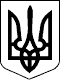 У К Р А Ї Н АХЕРСОНСЬКА ОБЛАСНА РАДАРІШЕННЯXXIII сесії VІ скликання23.04.2013 № 723Про внесення змін та доповнень 
до програми розвитку молодіжного 
житлового кредитування в Херсонській 
області на 2006 – 2017 рокиКеруючись статтею 43 Закону України «Про місцеве самоврядування в Україні», Регламентом обласної ради VI скликання, розглянувши звернення обласної державної адміністрації від 28 лютого 2013 року № 15-351-331/9-13/318 стосовно внесення змін та доповнень до програми розвитку молодіжного житлового кредитування в Херсонській області на 2006 – 2017 роки, обласна радаВИРІШИЛА:1. Внести зміни та доповнення до програми розвитку молодіжного житлового кредитування в Херсонській області на 2006 – 2017 роки (далі – Програма), затвердженої рішенням ХІ сесії обласної ради V скликання від 22 грудня 2006 року № 151 (зі змінами), згідно з додатком, а саме:– доповнити Програму новим розділом «Паспорт програми розвитку молодіжного житлового кредитування в Херсонській області на 2006 – 2017 роки»;
– доповнити пункт 4.3 «Заходи Програми» розділу 4 новими підпунктами 11 та 12;
– викласти таблицю 4 Програми «Результативні показники Програми» у новій редакції.
2. Контроль за виконанням цього рішення покласти на постійну комісію обласної ради з питань промисловості, будівництва та житлово-комунального господарства. 

Голова обласної ради              В.Г. ПелихДодаток      до рішення XXIIІ сесії обласної ради VI скликання23.04.2013 № 723ЗМІНИ ТА ДОПОВНЕННЯдо програми розвитку молодіжного житловогокредитування в Херсонській області на 2006 – 2017 рокиПАСПОРТпрограми розвитку молодіжного житлового кредитування в Херсонськійобласті на 2006-2017 роки4. Основні шляхи подальшого розвитку молодіжного житлового кредитування в області4.3. Заходи Програми11. Запровадити реалізацію проектів житлових будинків повторного застосування з метою здешевлення вартості будівництва і придбання житла для молоді Херсонщини, насамперед у сільській місцевості.	12. Забезпечити дотримання норм законодавства щодо звільнення молодіжних житлових комплексів (житлово-будівельних кооперативів) від відрахування коштів на розвиток інженерно-транспортної та соціальної інфраструктури.Таблиця 4Результативні показники Програми Показники продукту виконання обласної та місцевих програм розвитку молодіжного житлового кредитування у 2013 – 2017 рокахПоказники ефективності виконання обласної та місцевих програм розвитку молодіжного житлового кредитування у 2013 – 2017 роках** - в якості розрахунку основних показників продукту застосовані середня опосередкована вартість 1 кв.м загальної площі житла за відповідний рік та середня норма забезпечення житлом сімей з трьох осіб у розмірі 62,5 кв.м.Показники якості виконання обласної та місцевих програм розвитку молодіжного житлового кредитування у 2013 – 2017 рокахЗаступник керівника виконавчого апарату, керуючий справами 						В.Л. Григоренко1.Дата, номер і назва розпорядчого документа органу виконавчої влади про розроблення ПрограмиПостанова Кабінету Міністрів України від 24 жовтня 2012 року         № 967 «Про затвердження Державної програми забезпечення молоді житлом на 2013 – 2017 роки» 2.Ініціатор розроблення ПрограмиХерсонське регіональне управління Державної спеціалізованої фінансової установи «Державний фонд сприяння молодіжному житловому будівництву»3.Розробник ПрограмиХерсонське регіональне управління Державної спеціалізованої фінансової установи «Державний фонд сприяння молодіжному житловому будівництву»  4.Співрозробники ПрограмиУправління обласної державної адміністрації: капітального будівництва; регіонального розвитку, містобудування та архітектури 5.Виконавці ПрограмиХерсонське регіональне управління Державної спеціалізованої фінансової установи «Державний фонд сприяння молодіжному житловому будівництву», структурні підрозділи обласної державної адміністрації, райдержадміністрації, органи місцевого самоврядування6.Учасники ПрограмиГромадяни, забудовники, підприємства та організації всіх форм власності, райдержадміністрації, органи місцевого самоврядування7.Термін реалізації ПрограмиДо 2017 року8.Загальний обсяг фінансових ресурсів, необхідних для реалізації Програми у 2013 – 2017 роки, всього:111,85 млн грн8.1.у тому числі бюджетних коштів58,85 млн грн8.1.1.з них: кошти державного бюджету35,0 млн грн8.1.2.кошти  обласного бюджету23,85 млн грн8.2.коштів інших джерел53,0 млн грнУправління регіонального розвитку, містобудування та архітектури обласної державної адміністрації, райдержадміністрації, органи місцевого самоврядування, забудовники 2013 – 2017 рокиРайдержадміністрації, органи місцевого самоврядування, профільні управління  обласної державної адміністрації, регіональне управління Фонду2013 – 2017 роки№ з/пПоказники201320142015201620171.Кількість наданих пільгових кредитів на будівництво (реконструкцію) та придбання житла у рамках Програми, всього:94887585781.1.у тому числі за рахунок коштів обласного бюджету16161616162.Обсяг введення в експлуатацію житла за програмами     молодіжного     житлового кредитування  (побудованих  та придбаних), тис. кв.м5,85,54,75,34,9№ з/пПоказникиОд.виміру201320142015201620171.Середній розмір кредиту на                 1 молоду сім'ю з урахуванням індексу інфляції  тис.грн276,5284,8293,4302,2311,2№ з/пПоказникиОд.виміру201320142015201620171.Частка молодих сімей та одиноких громадян, які    отримають житло в рамках     Програм     до     тих,     які фактично         обліковуються        на квартирному    обліку    за    даними статистики, всього:%3,33,12,73,02,81.1.З них за рахунок коштів обласного бюджету%0,50,50,50,50,5